Formulaire de demande (dans les réserves) – Propriétaire-occupantLE PRÉSENT FORMULAIRE DOIT ÊTRE REMPLI PAR TOUS LES PROPRIÉTAIRES-OCCUPANTSPropriétaire(s)Adresse postale67171 11/04/2016 SHL PPU 035 SCL PPU 050 La SCHL est assujettie à la Loi sur la protection des renseignements personnels. Tout individu a droit d'accès aux renseignements que détitent la SCHL à son sujet.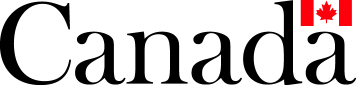 Page 1 de 5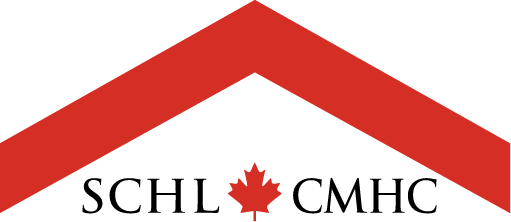 Available in English - 67170 	FEUILLE DE CALCUL DU REVENU	Comment dois-je calculer le revenu total de mon ménage?Le revenu total du ménage est le revenu brut de l'année en cours (avant impôts et autres déductions) de toutes les personnes qui vivent dans le logement, c'est-à-dire le propriétaire-occupant, son conjointou partenaire, ses enfants ou personnes à charge et les autres personnes vivant sous son toit qui sont âgées de 16 ans ou plus.Revenu total brut du ménage (A+B+C+D) =	 	$Le cas échéant, pour les ménages comportant des personnes handicapées,déduire le crédit d'impôt fédéral pour personne handicapée de l'Agence du revenu du Canada (ARC), pour l'année précédente.- (E) 	$Revenu total brut du ménage (A+B+C+D-E) =	 	$NOTE : Tel qu'indiqué dans les modalités, en cas de fausse déclaration volontaire, la SCHL se réservele droit d'annuler l'approbation et de récupérer les fonds versés (plus les intérêts).	Retour à la Partie 3Le présent formulaire de demande a une durée de validité de six mois à compter de la dernière date indiquée ci-dessus.Consentement du (des) demandeur(s) à ce que la SCHL communique avec la personne ayant aidé à remplir la demande.ÉNONCÉ DE CONFIDENTIALITÉVeuillez confirmer que vous avez lu le paragraphe qui suit, que vous le comprenez et que vous y consentez en apposant vos initiales ici	.Les renseignements que vous fournissez au représentant autorisé de la Première Nation et/ou à la SCHL en remplissant le présent formulaire, y compris les documents justificatifs que vous joignez, sont recueillis en vertu de la Loi nationale sur l'habitation (article 51) et sont protégés par la Loi sur la protection des renseignements personnels. Ces renseignements serviront à l'évaluation de la demande en fonction des critères du programme. Ils seront conservés dans le fichier de renseignements personnels SCHL PPU 035. Toute personne a le droit de se faire communiquer les renseignements personnels qui la concernent et qui relèvent de la SCHL.La marche à suivre pour obtenir des renseignements personnels est contenue dans le document Info Source, accessible sur le site Web de la SCHL, à l'adresse :http://www.cmhc-schl.gc.ca/fr/inso/info/upload/Info_Source_2013_FR_w_ACC.pdfRÉSERVÉ À LA SCHL	Protégé une fois rempliRÉSERVÉ À LA SCHL	Protégé une fois rempliRÉSERVÉ À LA SCHL	Protégé une fois rempliRÉSERVÉ À LA SCHL	Protégé une fois rempliRÉSERVÉ À LA SCHL	Protégé une fois rempliRÉSERVÉ À LA SCHL	Protégé une fois rempliRÉSERVÉ À LA SCHL	Protégé une fois rempliCode de bureauCode de bureauCode de bureauNuméro de compte SCHLNuméro de compte SCHLAutre numéro de compte SCHLAutre numéro de compte SCHLZone de remise de prêtCode géogr. de la réserveCode géogr. de la réserveCode géogr. de la réserveRégion éloignéeOui	NonRégion éloignéeOui	NonPlafond de revenuAide à la rénovation antérieure :	Initiales de l’examinateur vérification effectuéeAide à la rénovation antérieure :	Initiales de l’examinateur vérification effectuéeAide à la rénovation antérieure :	Initiales de l’examinateur vérification effectuéeAide à la rénovation antérieure :	Initiales de l’examinateur vérification effectuéeAide versée en vertu des articles 26, 27,	Initiales de l’examinateur 61 et 95 : vérification effectuéeAide versée en vertu des articles 26, 27,	Initiales de l’examinateur 61 et 95 : vérification effectuéeAide versée en vertu des articles 26, 27,	Initiales de l’examinateur 61 et 95 : vérification effectuéeMode d’occupation : Propriétaire-occupant (07)Mode d’occupation : Propriétaire-occupant (07)Mode d’occupation : Propriétaire-occupant (07)Mode d’occupation : Propriétaire-occupant (07)Mode d’occupation : Propriétaire-occupant (07)Mode d’occupation : Propriétaire-occupant (07)Mode d’occupation : Propriétaire-occupant (07)1. LE PROPRIÉTAIRE-OCCUPANT DE LA PROPRIÉTÉ1. LE PROPRIÉTAIRE-OCCUPANT DE LA PROPRIÉTÉ1. LE PROPRIÉTAIRE-OCCUPANT DE LA PROPRIÉTÉ1. LE PROPRIÉTAIRE-OCCUPANT DE LA PROPRIÉTÉ1. LE PROPRIÉTAIRE-OCCUPANT DE LA PROPRIÉTÉ1. LE PROPRIÉTAIRE-OCCUPANT DE LA PROPRIÉTÉ1. LE PROPRIÉTAIRE-OCCUPANT DE LA PROPRIÉTÉLangue de correspondance?Anglais	FrançaisLangue de correspondance?Anglais	FrançaisPreuve de propriété	Certificat de possession	Oui	NonAutre (précisez) 		Oui	NonPreuve de propriété	Certificat de possession	Oui	NonAutre (précisez) 		Oui	NonPreuve de propriété	Certificat de possession	Oui	NonAutre (précisez) 		Oui	NonPreuve de propriété	Certificat de possession	Oui	NonAutre (précisez) 		Oui	NonPreuve de propriété	Certificat de possession	Oui	NonAutre (précisez) 		Oui	NonNomPrénomNomPrénomNuméro, nom de la rue/route rurale (indiquez lot, concession et comté, le cas échéant)Numéro, nom de la rue/route rurale (indiquez lot, concession et comté, le cas échéant)Numéro, nom de la rue/route rurale (indiquez lot, concession et comté, le cas échéant)Numéro, nom de la rue/route rurale (indiquez lot, concession et comté, le cas échéant)Numéro, nom de la rue/route rurale (indiquez lot, concession et comté, le cas échéant)App.Ville/municipalitéVille/municipalitéProvince/territoireProvince/territoireCode postalCode postalTéléphone au domicileTéléphone au travailTéléphone au travailCourrielCourrielCourriel2. LA PROPRIÉTÉ OÙ SERONT EFFECTUÉS LES TRAVAUX D'ADAPTATION2. LA PROPRIÉTÉ OÙ SERONT EFFECTUÉS LES TRAVAUX D'ADAPTATION2. LA PROPRIÉTÉ OÙ SERONT EFFECTUÉS LES TRAVAUX D'ADAPTATION2. LA PROPRIÉTÉ OÙ SERONT EFFECTUÉS LES TRAVAUX D'ADAPTATION2. LA PROPRIÉTÉ OÙ SERONT EFFECTUÉS LES TRAVAUX D'ADAPTATION2. LA PROPRIÉTÉ OÙ SERONT EFFECTUÉS LES TRAVAUX D'ADAPTATIONAdresse de la propriété	Cochez si la même que l'adresse postaleAdresse de la propriété	Cochez si la même que l'adresse postaleAdresse de la propriété	Cochez si la même que l'adresse postaleAdresse de la propriété	Cochez si la même que l'adresse postaleNuméro de la propriétéNuméro de la propriétéNom de la Première NationNom de la Première NationNom de la Première NationNom de la Première NationNom de la Première NationNom de la Première NationNuméro, nom de la rue/route rurale (indiquez lot, concession et comté, le cas échéant)Numéro, nom de la rue/route rurale (indiquez lot, concession et comté, le cas échéant)Numéro, nom de la rue/route rurale (indiquez lot, concession et comté, le cas échéant)Numéro, nom de la rue/route rurale (indiquez lot, concession et comté, le cas échéant)Numéro, nom de la rue/route rurale (indiquez lot, concession et comté, le cas échéant)App.Ville/municipalitéVille/municipalitéProvince/territoireProvince/territoireCode postalCode postalDepuis que vous en êtes propriétaire, la propriété a-t-elle reçu de l'aide	Oui*	Non du programme d'aide à la rénovation de la SCHL?*Si oui, précisez le programme, la date et le numéro de compte (si connu).   	Depuis que vous en êtes propriétaire, la propriété a-t-elle reçu de l'aide	Oui*	Non du programme d'aide à la rénovation de la SCHL?*Si oui, précisez le programme, la date et le numéro de compte (si connu).   	Depuis que vous en êtes propriétaire, la propriété a-t-elle reçu de l'aide	Oui*	Non du programme d'aide à la rénovation de la SCHL?*Si oui, précisez le programme, la date et le numéro de compte (si connu).   	Depuis que vous en êtes propriétaire, la propriété a-t-elle reçu de l'aide	Oui*	Non du programme d'aide à la rénovation de la SCHL?*Si oui, précisez le programme, la date et le numéro de compte (si connu).   	Depuis que vous en êtes propriétaire, la propriété a-t-elle reçu de l'aide	Oui*	Non du programme d'aide à la rénovation de la SCHL?*Si oui, précisez le programme, la date et le numéro de compte (si connu).   	Depuis que vous en êtes propriétaire, la propriété a-t-elle reçu de l'aide	Oui*	Non du programme d'aide à la rénovation de la SCHL?*Si oui, précisez le programme, la date et le numéro de compte (si connu).   	Nombre d'années d'occupation par le propriétaireNombre d'années d'occupation par le propriétaireNombre d'années d'occupation par le propriétaireNombre d'années d'occupation par le propriétaireNombre d'années d'occupation par le propriétaireNombre d'années d'occupation par le propriétaire3. L'OCCUPANT ÂGÉ À QUI SONT DESTINÉS LES TRAVAUX D'ADAPTATION3. L'OCCUPANT ÂGÉ À QUI SONT DESTINÉS LES TRAVAUX D'ADAPTATION3. L'OCCUPANT ÂGÉ À QUI SONT DESTINÉS LES TRAVAUX D'ADAPTATION3. L'OCCUPANT ÂGÉ À QUI SONT DESTINÉS LES TRAVAUX D'ADAPTATIONDate de naissance de la personne âgée (AAAA/MM/JJ)Date de naissance de la personne âgée (AAAA/MM/JJ)Date de naissance de la personne âgée (AAAA/MM/JJ)Date de naissance de la personne âgée (AAAA/MM/JJ)Nom de la personne âgée (si différent du propriétaire du logement)Nom de la personne âgée (si différent du propriétaire du logement)Nom de la personne âgée (si différent du propriétaire du logement)Nom de la personne âgée (si différent du propriétaire du logement)NomNomPrénomPrénomParmi les énoncés suivants, lequel décrit le mieux la situation actuelle du ménage de la personne âgée?Parmi les énoncés suivants, lequel décrit le mieux la situation actuelle du ménage de la personne âgée?Parmi les énoncés suivants, lequel décrit le mieux la situation actuelle du ménage de la personne âgée?SCHLseulementVit seule (05)	Vit en couple (07)Vit avec des membres de sa famille (02)Vit seule (05)	Vit en couple (07)Vit avec des membres de sa famille (02)Vit avec une ou plusieurs personnes âgées n'ayant pas de lien de parenté (08)Vit avec une ou plusieurs personnes âgées n'ayant pas de lien de parenté (08)Autre (99)Autre (99)Décrivez :Décrivez :Au total, combien de personnes vivent dans le logement de la personne âgée?Au total, combien de personnes vivent dans le logement de la personne âgée?Au total, combien de personnes vivent dans le logement de la personne âgée?Au total, combien de personnes vivent dans le logement de la personne âgée?Quel sera le revenu brut total de tous les membres du ménage	Feuille de calcul du revenu de la personne âgée pour l'année en cours? (Voir la feuille de calcul du revenu.)Quel sera le revenu brut total de tous les membres du ménage	Feuille de calcul du revenu de la personne âgée pour l'année en cours? (Voir la feuille de calcul du revenu.)Quel sera le revenu brut total de tous les membres du ménage	Feuille de calcul du revenu de la personne âgée pour l'année en cours? (Voir la feuille de calcul du revenu.)$4. LES DIFFICULTÉS ÉPROUVÉES4. LES DIFFICULTÉS ÉPROUVÉES4. LES DIFFICULTÉS ÉPROUVÉES4. LES DIFFICULTÉS ÉPROUVÉESVeuillez indiquer la ou les catégories où la personne âgée éprouve des difficultés :Difficulté à marcher (04)Difficulté à se pencher, à étendre les bras ou à utiliser ses doigts pour saisir ou manipuler de petits objets (07)Difficulté à transporter des objets ou à se tenir debout pendant de longues périodes (08)Difficulté à voir lorsque la lumière n'est pas très forte (01)Difficulté à entendre (02)Autre (par ex., sécurité personnelle) (06)Veuillez indiquer la ou les catégories où la personne âgée éprouve des difficultés :Difficulté à marcher (04)Difficulté à se pencher, à étendre les bras ou à utiliser ses doigts pour saisir ou manipuler de petits objets (07)Difficulté à transporter des objets ou à se tenir debout pendant de longues périodes (08)Difficulté à voir lorsque la lumière n'est pas très forte (01)Difficulté à entendre (02)Autre (par ex., sécurité personnelle) (06)Veuillez indiquer la ou les catégories où la personne âgée éprouve des difficultés :Difficulté à marcher (04)Difficulté à se pencher, à étendre les bras ou à utiliser ses doigts pour saisir ou manipuler de petits objets (07)Difficulté à transporter des objets ou à se tenir debout pendant de longues périodes (08)Difficulté à voir lorsque la lumière n'est pas très forte (01)Difficulté à entendre (02)Autre (par ex., sécurité personnelle) (06)SCHLseulementDécrivez :Décrivez :Décrivez :Décrivez :5. AIDE POUR REMPLIR LE PRÉSENT FORMULAIRE DE DEMANDE5. AIDE POUR REMPLIR LE PRÉSENT FORMULAIRE DE DEMANDE5. AIDE POUR REMPLIR LE PRÉSENT FORMULAIRE DE DEMANDE5. AIDE POUR REMPLIR LE PRÉSENT FORMULAIRE DE DEMANDEQuelqu'un vous a-t-il aidé à remplir le présent formulaire ou les feuilles de calcul?Oui	NonQuelqu'un vous a-t-il aidé à remplir le présent formulaire ou les feuilles de calcul?Oui	NonQuelqu'un vous a-t-il aidé à remplir le présent formulaire ou les feuilles de calcul?Oui	NonQuelqu'un vous a-t-il aidé à remplir le présent formulaire ou les feuilles de calcul?Oui	NonSi oui, veuillez cocher la case décrivant la personne qui a principalement fourni de l'aide.Si oui, veuillez cocher la case décrivant la personne qui a principalement fourni de l'aide.Si oui, veuillez cocher la case décrivant la personne qui a principalement fourni de l'aide.Si oui, veuillez cocher la case décrivant la personne qui a principalement fourni de l'aide.Professionnel de la santé (02)Professionnel de la santé (02)Travailleur social (03)CMHC USEBénévole (04)Autre (99)Décrivez :Bénévole (04)Autre (99)Décrivez :Famille, ami ou voisin (05)Famille, ami ou voisin (05)Coordonnées de la personne qui a fourni de l'aide (au cas où des précisions seraient nécessaires).Coordonnées de la personne qui a fourni de l'aide (au cas où des précisions seraient nécessaires).Coordonnées de la personne qui a fourni de l'aide (au cas où des précisions seraient nécessaires).Coordonnées de la personne qui a fourni de l'aide (au cas où des précisions seraient nécessaires).NomNomNomNomNuméro de téléphoneAdresse courrielAdresse courrielAdresse courrielSource de revenuPropriétaire- occupantPropriétaire/ conjoint/ partenaireEnfants/ personnes à chargeAutres membres du ménageSalaire annuel brut, commissions, revenu tiré d'un travail à temps partiel.Prestations du Régime de pensions du Canada, prestations de sécurité de la vieillesse, supplément de revenu garanti, prestations d'un régime de pension privé, rentes, suppléments provinciaux, allocation d'ancien combattant, pension d'invalidité.Prestations de l'assurance-emploi.Aide sociale, allocations familiales, indemnités pour accident du travail.Intérêts bancaires, dividendes et revenus de placement.Prestations fiscales pour enfants (supplément provincial, territorial ou fédéral).Pension alimentaire ou versement pour le soutien d'un enfant.Revenu tiré d'un travail indépendant ou saisonnier (inclure preuve de revenu pour les troisdernière années).Autre revenu : par ex., revenu net de la location d'une chambre avec pension (veuillez préciser).Revenu total de toutes les sources(A)(B)(C)(D)MODALITÉS D'APPROBATIONMODALITÉS D'APPROBATIONMODALITÉS D'APPROBATIONJe reconnais et comprends/nous reconnaissons et comprenons que les modalités décrites ci-après s'appliquent à la présente demande et, si l'aide financière est approuvée, à tout prêt ultérieur :La SCHL et/ou ses représentants ou mandataires sont autorisés à effectuer les démarches nécessaires afin de confirmer les renseignements fournis dans le présent formulairede demande.Les travaux exécutés avant confirmation écrite de l'approbation par la SCHL ne sont pas admissibles à l'aide financière.	Le montant du prêt susceptible de remise est fondé sur le coût des travaux d'adaptation approuvés par la SCHL.La totalité du montant du prêt susceptible de remise, si celui-ci est approuvé, ne peut être utilisée que pour financer les travaux d'adaptation approuvés par la SCHL et effectués dans le logement indiqué dans le présent formulaire de demande.	Le prêt susceptible de remise sera régi par les modalités énoncées dans la lettre finale d'engagement et dans les autres documents relatifs au prêt (ex. : billet à ordre).En cas de non-respect des modalités du prêt susceptible de remise ou de fausse déclaration volontaire, la SCHL se réserve le droit d'annuler l'approbation et de récupérer les fonds versés (plus les intérêts).Je reconnais et comprends/nous reconnaissons et comprenons que les modalités décrites ci-après s'appliquent à la présente demande et, si l'aide financière est approuvée, à tout prêt ultérieur :La SCHL et/ou ses représentants ou mandataires sont autorisés à effectuer les démarches nécessaires afin de confirmer les renseignements fournis dans le présent formulairede demande.Les travaux exécutés avant confirmation écrite de l'approbation par la SCHL ne sont pas admissibles à l'aide financière.	Le montant du prêt susceptible de remise est fondé sur le coût des travaux d'adaptation approuvés par la SCHL.La totalité du montant du prêt susceptible de remise, si celui-ci est approuvé, ne peut être utilisée que pour financer les travaux d'adaptation approuvés par la SCHL et effectués dans le logement indiqué dans le présent formulaire de demande.	Le prêt susceptible de remise sera régi par les modalités énoncées dans la lettre finale d'engagement et dans les autres documents relatifs au prêt (ex. : billet à ordre).En cas de non-respect des modalités du prêt susceptible de remise ou de fausse déclaration volontaire, la SCHL se réserve le droit d'annuler l'approbation et de récupérer les fonds versés (plus les intérêts).Je reconnais et comprends/nous reconnaissons et comprenons que les modalités décrites ci-après s'appliquent à la présente demande et, si l'aide financière est approuvée, à tout prêt ultérieur :La SCHL et/ou ses représentants ou mandataires sont autorisés à effectuer les démarches nécessaires afin de confirmer les renseignements fournis dans le présent formulairede demande.Les travaux exécutés avant confirmation écrite de l'approbation par la SCHL ne sont pas admissibles à l'aide financière.	Le montant du prêt susceptible de remise est fondé sur le coût des travaux d'adaptation approuvés par la SCHL.La totalité du montant du prêt susceptible de remise, si celui-ci est approuvé, ne peut être utilisée que pour financer les travaux d'adaptation approuvés par la SCHL et effectués dans le logement indiqué dans le présent formulaire de demande.	Le prêt susceptible de remise sera régi par les modalités énoncées dans la lettre finale d'engagement et dans les autres documents relatifs au prêt (ex. : billet à ordre).En cas de non-respect des modalités du prêt susceptible de remise ou de fausse déclaration volontaire, la SCHL se réserve le droit d'annuler l'approbation et de récupérer les fonds versés (plus les intérêts).DÉCLARATIONDÉCLARATIONDÉCLARATIONJe confirme/nous confirmons par la présente qu'à ma/notre connaissance, les renseignements fournis sont complets et exacts.Je confirme/nous confirmons par la présente que je suis propriétaire/nous sommes propriétaires de l'habitation et que le titre de propriété n'est partagé avec aucune autre personne.J`autorise/nous autorisons par la présente l`examen de la propriété, selon les besoins, sachant que tout examen mené par la SCHL et/ou ses représentants autorisés n`est effectué qu`à des fins internes et administratives et n`offre aucune garantie ni assurance de conformité aux codes du bâtiment ou aux normes de construction en vigueur.J'ai lu/nous avons lu les modalités énoncées ci-dessus et je les accepte/nous les acceptons.Je confirme/nous confirmons par la présente qu'à ma/notre connaissance, les renseignements fournis sont complets et exacts.Je confirme/nous confirmons par la présente que je suis propriétaire/nous sommes propriétaires de l'habitation et que le titre de propriété n'est partagé avec aucune autre personne.J`autorise/nous autorisons par la présente l`examen de la propriété, selon les besoins, sachant que tout examen mené par la SCHL et/ou ses représentants autorisés n`est effectué qu`à des fins internes et administratives et n`offre aucune garantie ni assurance de conformité aux codes du bâtiment ou aux normes de construction en vigueur.J'ai lu/nous avons lu les modalités énoncées ci-dessus et je les accepte/nous les acceptons.Je confirme/nous confirmons par la présente qu'à ma/notre connaissance, les renseignements fournis sont complets et exacts.Je confirme/nous confirmons par la présente que je suis propriétaire/nous sommes propriétaires de l'habitation et que le titre de propriété n'est partagé avec aucune autre personne.J`autorise/nous autorisons par la présente l`examen de la propriété, selon les besoins, sachant que tout examen mené par la SCHL et/ou ses représentants autorisés n`est effectué qu`à des fins internes et administratives et n`offre aucune garantie ni assurance de conformité aux codes du bâtiment ou aux normes de construction en vigueur.J'ai lu/nous avons lu les modalités énoncées ci-dessus et je les accepte/nous les acceptons.Nom (en caractères d’imprimerie)SignatureDateNom (en caractères d’imprimerie)SignatureDateNom (en caractères d’imprimerie)SignatureDate